Subtítulo 1 (Calibri, tamanho 14 pt, negrito)Recomenda-se usar este arquivo para submeter o texto.O texto deverá iniciar na segunda página e ter forma de artigo, com problemática anunciada e desenvolvida, conclusões e referências bibliográficas. O pressuposto fundamental é que o trabalho esteja em consonância com a temática do IX EPMEM. Considerar-se-á, assim: relevância e pertinência do trabalho para o encontro, coerência, consistência conceitual e argumentativa na formulação do problema e no desenvolvimento do trabalho e, por fim, interlocução com a produção existente na área.Os trabalhos para o IX EPMEM podem ser submetidos para apreciação dos pareceristas sob três modalidades:Comunicação Científica (CC): Constitui-se em um trabalho que expressa uma pesquisa concluída ou em andamento (e, nesse caso, com resultados parciais) na área de Modelagem Matemática com enfoque na temática do evento.Relato de Experiência (RE): Constitui-se no relato de uma experiência de ensino já realizada, organizada e documentada na área de Modelagem Matemática com enfoque na temática do evento. É importante que o texto contemple uma descrição detalhada do desenvolvimento da experiência com observações e reflexões do(s) autor(es).Práticas de Sala de Aula (PSA): é uma modalidade de submissão de trabalhos específica para professores que atuam na Educação Básica. Trata-se de um resumo expandido que apresente uma prática de sala de aula com Modelagem Matemática, que tenha sido realizada em escolas da Educação Básica. Tem como objetivo divulgar e discutir a experiência de docentes que atuam na Educação Infantil, Ensino Fundamental e Ensino Médio.O arquivo deve ser enviado com o nome: “CC” (para Comunicação Científica), “RE” (para Relato de Experiência) ou “PSA” (para Práticas de Sala de Aula) + CPF do 1º autor. Por exemplo: CC01234567890.Os textos das modalidades CC e RE devem conter entre 8 e 15 páginas, já inclusos referências e anexos. Já os textos da modalidade PSA devem conter entre 2 e 6 páginas, com descrição detalhada da atividade de Modelagem realizada com os alunos.A margem superior deve ser configurada para 3 cm e as margens esquerda, direita e inferior para 2 cm. As páginas devem ser numeradas.Os títulos das seções devem ser digitados em fonte Calibri, tamanho 14 pt, negrito e com cor verde (nº da cor: 2B653B), posicionados junto à margem esquerda. Caso utilize subseções, seus títulos devem ser formados com fonte Calibri, tamanho 12 pt, sem negrito e com cor verde (nº da cor: 2B653B), também posicionados à margem esquerda.Separe sempre um novo subtítulo da seção anterior com um espaço (fonte Calibri, tamanho 12 pt e com espaçamento entre linhas 1,5).O texto das seções deve ser digitado na linha após o título, utilizando fonte Calibri, tamanho 12 pt, sem negrito e sem efeitos. Deve ser justificado e com espaçamento entre linhas 1,5.Para palavras estrangeiras, utilizar itálico.Para citações com até três linhas, inseri-las no corpo do texto, entre aspas. Para citações com mais que três linhas, utilize a formatação: fonte Calibri, tamanho 10 pt, justificada, recuo de 4 cm da margem esquerda, espaçamento simples, sem aspas, separadas do texto com um espaço antes e um depois de tamanho 10 pt e espaçamento simples. Como o exemplo a seguir.O EPMEM teve sua origem na UEL – Universidade Estadual de Londrina, que sediou o I EPMEM no ano de 2004, buscando dar visibilidade às discussões realizadas na instituição e colocá-las em debate com professores e pesquisadores de outras regiões brasileiras. Porém, o evento foi além, constituindo-se em um impulso para aproximar diversos pesquisadores que se dedicavam ao tema no estado do Paraná (VIII EPMEM, 2018). Para incluir notas de rodapé, no caso de serem indispensáveis, utilize a ferramenta do Word.Para Tabelas utilize a formatação: fonte Calibri, tamanho 10 pt, centralizada, espaçamento simples e numerada. A Tabela 1 é um exemplo.Tabela 1 – Título da Tabela 1Fonte: A fonte deve estar alinhada à esquerda da Tabela.Formatação semelhante deve ser utilizada nos Quadros e nas Figuras: Fonte Calibri, tamanho 10 pt, centralizados, espaçamento simples, títulos numerados, com bordas pretas de largura 1 pt, como mostra a Figura 1.Figura 1 – Título da Figura 1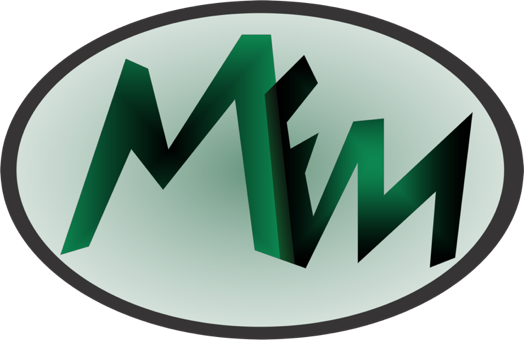 Fonte: Do(s) autor(es).Separar as Tabelas, Figuras e/ou Quadros do texto com um espaço antes e um depois de tamanho 10 pt e espaçamento simples.As referências devem ser apresentadas ao final do texto contendo, exclusivamente, as obras citadas e observando as normas da ABNT em vigor.Subtítulo 2(...)Subtítulo 3(...)Subtítulo N(...)ReferênciasAs referências devem ser apresentadas ao final do texto, em ordem alfabética, contendo, exclusivamente, as obras citadas e observando as normas da ABNT em vigor. Para a formatação utilizar fonte Calibri, tamanho 12 pt, justificada, espaçamento simples, sem recuo, com um espaço separando uma da outra. A seguir são apresentados alguns exemplos.LivrosALMEIDA, L. W.; SILVA, K. P.; VERTUAN, R. E. Modelagem Matemática na Educação Básica. São Paulo: Editora Contexto, 2012.BURAK, D.; ARAGÃO, R. M. R. A Modelagem Matemática e relações com a Aprendizagem Significativa. Curitiba: CRV, 2012.Capítulos de livrosCIFUENTES, J. C.; NEGRELLI, L. G. O processo de Modelagem Matemática e a discretização de modelos contínuos como recurso de criação didática. In: ALMEIDA, L. M. W.; ARAÚJO J. L.; BISOGNIN, E. (Orgs.). Práticas de Modelagem Matemática na Educação Matemática. Londrina: Eduel, 2011, p. 123-140.PALHARINI, B. N.; TORTOLA, E.; ALMEIDA, L. M. W. Mathematical Modelling and Proof by Recurrence: An Analysis from a Wittgensteinian Perspective. In: STILLMAN, G. A.; BLUM, W.; KAISER, G. (Eds.). Mathematical Modelling and Applications: Crossing and Researching Boundaries in Mathematics Education. Springer, 2017. p. 129-139.Artigos em periódicosMUTTI, G. S. L.; KLÜBER, T. E. Adoção da Modelagem Matemática para professores em um contexto de formação continuada. Revista de Ensino de Ciências e Matemática (Rencima), São Paulo, v. 12, n. 2, p. 1-27, mar. 2021.SILVA, K. A. P.; BORSSOI, A. H.; DALTO, J. O. Em direção à matematização em atividades de Modelagem Matemática: intervenções mediadas pela avaliação em fases. Revista Paranaense de Educação Matemática (RPEM), Campo Mourão, v. 10, n. 23, p. 237-262, set.-dez. 2021.Trabalhos publicados em eventosBRAZ, B. C.; KATO, L. A. Modelagem Matemática na Formação Inicial: apontamentos sobre o desenvolvimento profissional. In: ENCONTRO PARANAENSE DE MODELAGEM NA EDUCAÇÃO MATEMÁTICA, 7., 2016, Londrina. Anais... Londrina: SBEM-PR, 2016. p. 390-403.VERONEZ, M. R. D. Modelagem Matemática como Alternativa Pedagógica na Educação Básica. In: ENCONTRO PARANAENSE DE EDUCAÇÃO MATEMÁTICA, 10., 2009, Guarapuava. Anais... Guarapuava: SBEM-PR, 2009.Dissertações, tesesBURAK, D. Modelagem Matemática: ações e interações no processo de ensino-aprendizagem. 1992. 460 f. Tese (Doutorado em Educação) – Faculdade de Educação, Universidade Estadual de Campinas, Campinas, 1992.VELEDA, G. G. Sobre a realidade em atividades de Modelagem Matemática. 2010. 87 f. Dissertação (Mestrado em Ensino de Ciências e Educação Matemática) – Universidade Estadual de Londrina, Londrina, 2010.Informações sobre o(s) Autor(es):Nome (fonte Calibri, itálico, 12 pt)Instituição (SIGLA) (fonte Calibri, 10 pt)e-mail (fonte Calibri, 10 pt, sem hiperlink)Repetir essas informações para os demais autores(Usar alinhamento à esquerda, espaçamento entre linhas simples e separar cada autor por um espaço de 10 pt)(Atenção: As informações sobre os autores devem ser incluídas apenas na versão final)ResumoO Resumo consiste em um texto escrito em parágrafo único, espaçamento entre linhas simples, fonte Calibri, tamanho da fonte 10 pt, alinhamento justificado, sem recuo na primeira linha, contendo no máximo 150 palavras. É uma apresentação concisa de todos os pontos relevantes do trabalho, os objetivos, a abordagem metodológica, os resultados e as conclusões. O uso de citações bibliográficas no resumo deve ser evitado. Não incluir notas de rodapé no resumo.Palavras-chave: Deve-se apresentar no máximo três, separadas por ponto. Evitar repetir palavras utilizadas no título.AbstractO abstract deve seguir as mesmas orientações que o resumo.Keywords: Deve-se seguir as mesmas orientações para as palavras-chave.(Atenção: O Resumo e o Abstract juntos não devem ultrapassar a primeira página).